PROJETO DE DECRETO LEGISLATIVO Nº 51/2018Data: 14 de novembro de 2018Concede Título de Cidadã Sorrisense a Senhora Ana Catarina Tibaldi dos Reis.PROFESSORA MARISA – PTB, BRUNO DELGADO – PMB, CLAUDIO OLIVEIRA – PR, FABIO GAVASSO – PSB, PROFESSORA SILVANA – PTB E MAURICIO GOMES - PSB Vereadores com assento nesta Casa, com fulcro no artigo 108 do Regimento Interno, encaminham para deliberação do Soberano Plenário o seguinte Projeto de Decreto Legislativo:Art. 1º Fica concedido Título de Cidadã Sorrisense a Senhora Ana Catarina Tibaldi dos Reis.Art. 2º Em anexo, Curriculum Vitae, o qual faz parte integrante deste Decreto Legislativo.Art. 3º Este Decreto Legislativo entra em vigor na data de sua Publicação.Câmara Municipal de Sorriso, Estado de Mato Grosso, em 13 de novembro de 2018CURRICULUM VITAE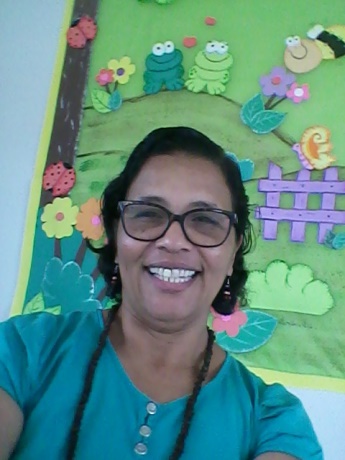 CURRICULUM VITAEANA CATARINA TIBALDI DOS REISSÍTIO CRISTO REI – LOTE RURAL 189ASSENTAMENTO JONAS PINHEIROSORRISO/MTTELEFONES (66) 9 9921-9178 / (66) 9 9904-4703 / (66) 9 9611-1014PROFESSORAAna Catarina Tibaldi dos Reis, nasceu em 15/03/1969 na cidade de Cuiabá/MT, formou-se em Pedagogia. Casou-se com José dos Reis com quem teve duas filhas: Elizandre Cristyne Tibaldi Reis e Élide Tibaldi Reis. Mudou-se para Sorriso em 1993 e logo iniciou seu trabalho como Professora contratada pela Prefeitura Municipal e de forma voluntária ingressou no Grupo de Oração Sagrado Coração de Jesus e consequentemente nas atividades da comunidade, tendo como objetivo proporcionar melhor qualidade de vida para todos. Depois se mudou para outro bairro e foi Coordenadora da Catequese da Paróquia São Pedro Apóstolo, trabalhou com a infância missionária e com as crianças no reforço escolar voluntário, pois trabalhava como professora na Escola Municipal Flor do Amanhã e nos finais de semana levava para sua casa crianças que tinha dificuldade de aprendizagem, o que lhe rendeu um resultado positivo no percentual de alunos alfabetizados e também lhes ensinava noções de higiene pessoal. Ana Catarina nunca se preocupou em cumprir apenas o horário de trabalho remunerado, tinha muita preocupação com o rendimento de seus alunos e de forma voluntária se dedicava, pois acredita que toda criança aprende, só precisa achar o caminho, é persistente nisso, porque “o caminho se faz caminhando”. Por isso a escola é muito importante na vida de cada um e de todos nós. Sempre engajada nos projetos desenvolvidos pela Secretaria Municipal de Educação ou nos projetos desenvolvidos pela escola. Empenhada em aprender constantemente para poder fazer o melhor na execução do seu trabalho, tendo o aluno como prioridade no seu dia a dia profissional. Para essa professora a autoestima dos alunos e sua aprendizagem são de fundamental importância, porque “Não importa o que fizeram com você, mas o que você faz com o que fizeram com você”. TRAJETÓRIA PROFISSIONAL1988 – Em uma turma multisseriada na Escola Rural - Fazenda Viveiros Tangará – Município de Acorizal/MT.1989 – Em turma de 1ª série na Escola Estadual Idalina de Farias – Município de Nortelândia/MT.1990 – Assessora da Secretária de Educação, Cultura e Desportos do Município de Lucas do Rio Verde/MT.1991 – Professora de 3ª série na Escola Municipal Eça de Queirós - Município de Lucas do Rio Verde/MT.1992 – Professora da 3ª série na Escola Estadual José de Alencar – Município de Lucas do Rio Verde e 2ª série n a Escola Estadual Angelo Nadin. 1993 – Professora de 2ª série na Escola Municipal São Domingos – Município de Sorriso/MT.1994 – Professora de 4ª série na Escola Municipal São Domingos – Município de Sorriso/ MT.1995 e 1996 – Substituições em séries iniciais e aulas de reforço à domicílio – Município de Sorriso/MT.1997 – Professora de reforço e Diretora da Escola Municipal Flor do Amanhã.1998 – Diretora da Escola Municipal Flor do Amanhã, Professora de reforço e Professora de 1ª série – Município de Sorriso/MT.1999 – Professora de 1ª série na Escola Municipal Flor do Amanhã – Município de Sorriso/MT.2000 – Professora de 2ª série na Escola Municipal Flor do Amanhã – Município de Sorriso/MT.2001 – Professora de 4ª série na Escola Municipal Flor do Amanhã – Município de Sorriso/MT.2002 - Professora de 1ª série na Escola Municipal Aureliano Pereira da Silva e Professora de História de 5 à 8 séries – Município de Sorriso/MT.2002 – Professora de 1ª série na Escola Municipal Aureliano Pereira da Silva e Professora de História de 5 à 8 séries – Município de Sorriso/MT.2004 - Professora de 4ª série na Escola Municipal Aureliano Pereira da Silva – Município de Sorriso/MT.2005 – Professora de 2ª série no Centro Educacional Maranata CEM – Município de Tailândia/PA; Professora de 1ª série na Escola Municipal Gente Sabida – Município de Sorriso/MT.2006 – Coordenadora Pedagógica da Escola Municipal Valter Leite – Município de Sorriso/MT.2007 – Coordenadora Pedagógica da Escola Municipal Flor do Amanhã – Município de Sorriso/MT.2008 – Coordenadora Pedagógica da Escola Municipal Flor do Amanhã – Município de Sorriso/MT.2009 – Professora do 1º ano da Escola Municipal Flor do Amanhã – Município de Sorriso/MT.2010 – Professora do 1º ano da Escola Municipal Flor do Amanhã – Município de Sorriso/MT.2011 – Professora do 1º ano da Escola Municipal Flor do Amanhã – Município de Sorriso/MT.2012 – Professora do 1º ano da Escola Municipal Flor do Amanhã – Município de Sorriso/MT.2013 – Professora do 1º ano da Escola Municipal Flor do Amanhã – Município de Sorriso/MT.2014 – Professora Itinerante de Reforço Pedagógico das Escolas Municipais Leôncio Pinheiro da Silva e Ivete Lourdes Arenhardt – Município de Sorriso/MT.2015 – Professora Itinerante de Reforço Pedagógico das Escolas Municipais Leôncio Pinheiro da Silva e Ivete Lourdes Arenhardt – Município de Sorriso/MT.2016 – Professora do 1 ano da Escola Municipal Flor do Amanhã – Município de Sorriso/MT.2017 – Professora do 1º ano da Escola Municipal Matilde Luiza Zanatta Gomes – Município de Sorriso/MT.2018 – Professora do 2º ano da Escola Municipal Matilde Luiza Zanatta Gomes – Município de Sorriso/MT.Cumprimentamos por todo o caminho que percorreu até aqui, com relevantes serviços prestados em prol da Comunidade Sorrisense.Sorriso – MT, 13 de novembro de 2018.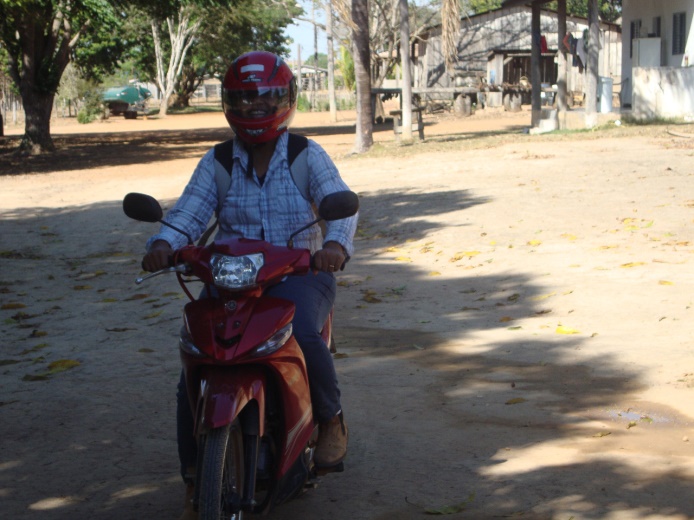 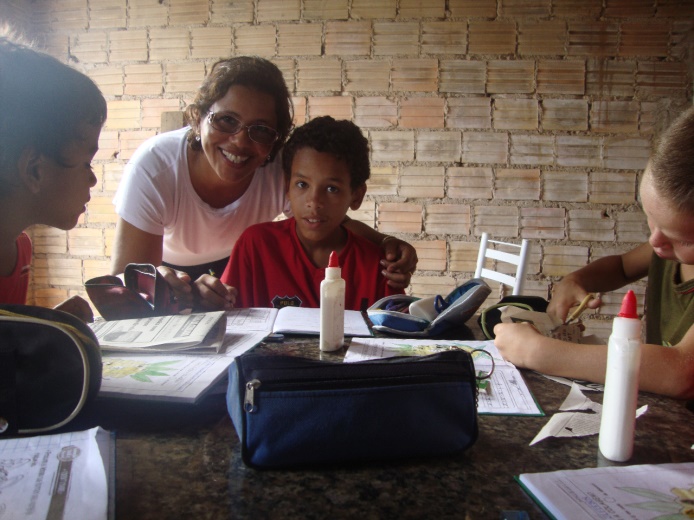 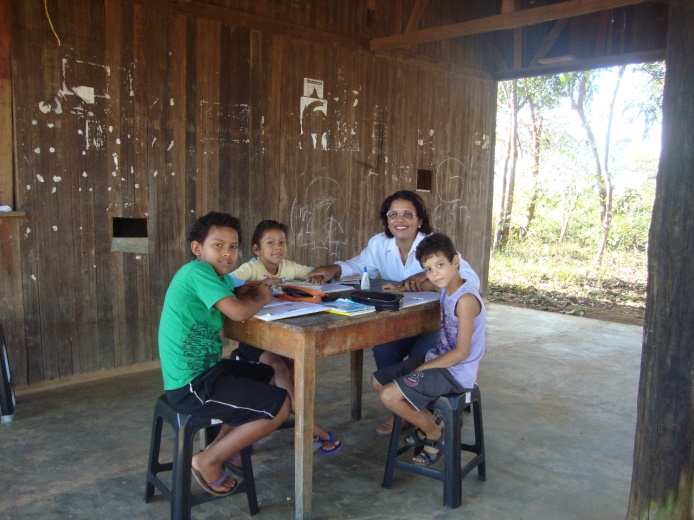 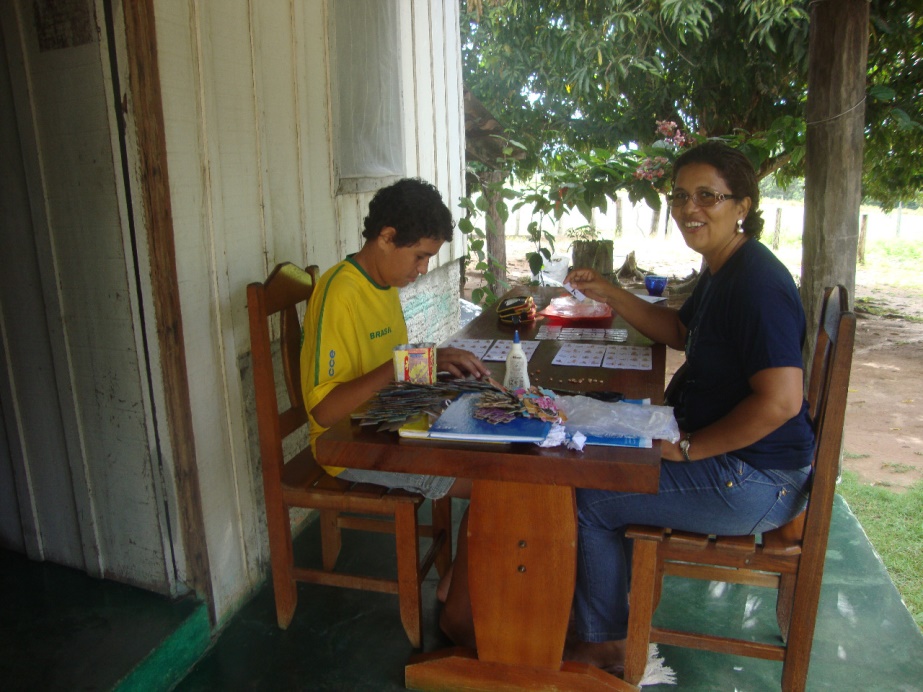 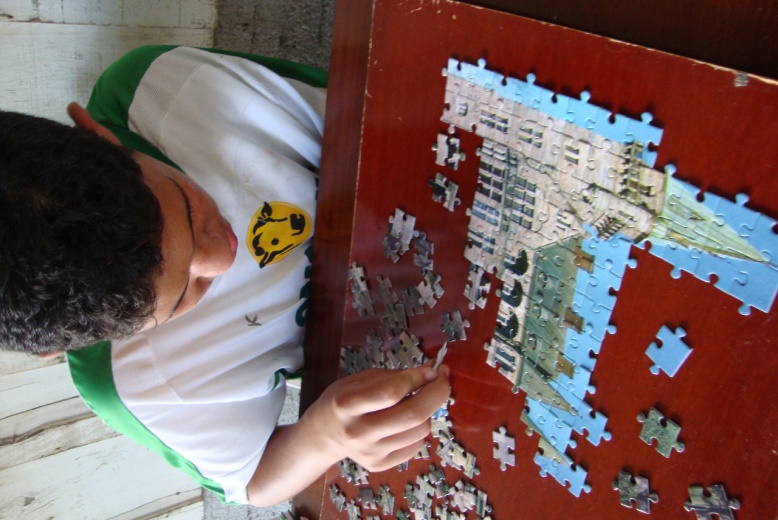 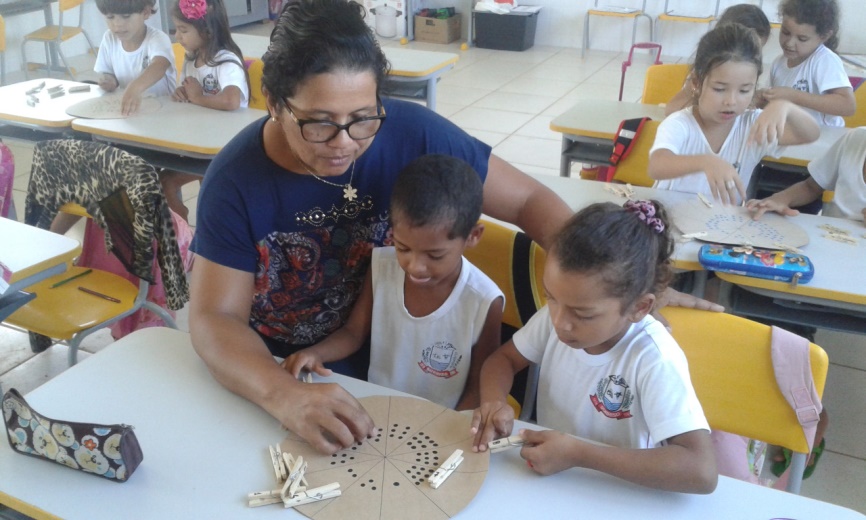 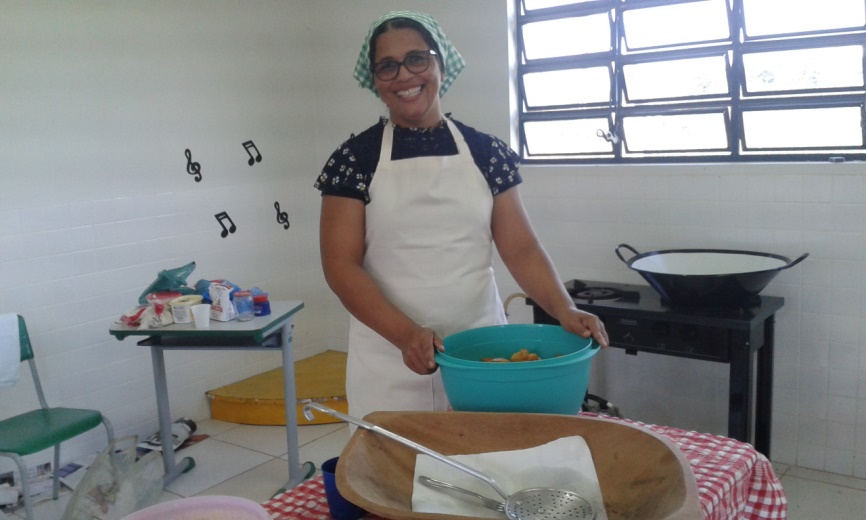 PROFESSORA MARISAVereadora PTBBRUNO DELGADOVereador PMBBRUNO DELGADOVereador PMBCLAUDIO OLIVEIRAVereador PRFÁBIO GAVASSOVereador PSBPROFESSORA SILVANAVereadora PTBPROFESSORA SILVANAVereadora PTBMAURICIO GOMESVereador PSB